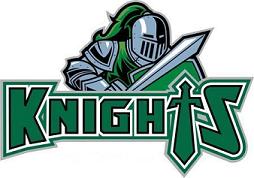 CLEAR FALLS INVITATIONAL XC MEET 2019	Clear Falls High School is hosting our 6th annual invitational cross-country meet on Friday, September 20, 2019.   The location for this meet is @ The Sportsplex 1251 League City Parkway League City, TX. 77573.	There is a $50 per team entry fee for the boys division and a $50 fee for the girls division.  ($100.00 if school is not in athletic agreement per team).  Awards will be given to the top 20 runners in each race. Winning teams in each classification will receive plaques.	Course:  More info to come….
            Varsity division is limited to 7 runners.  Junior Varsity runners are limited to 10 runners. The boys 9th and open division will have no limit.	We hope that you can attend our meet this season. Please let us know if you are coming by e-mailing acceptance to johnr@ccisd.net or aalmenda@ccisd.net.  Please mail entry fee checks to Clear Falls HS 4380 Village Way, League City, Texas  77573 Attn: John Ruiz (B) cell # 929-503-1059 or Abel Almendariz (G) cell # 281-773-0784            First race will start at 8:00AM.  We will be on a rolling schedule for the remaining                 races.                                                Varsity Boys- 3.1 miles 	                                                                                Limit 7 per team                           Varsity Girls- 3.1 miles 	Limit 7 per team	JV Boys- 3.1 miles 	Limit 10 per team	JV Girls- 2 miles 	Limit 10 per team	Freshman Boys 2 miles	Unlimited                         Open Division –boys & girls 2 miles                                                          Unlimited 